РОССИЙСКАЯ ФЕДЕРАЦИЯСАМАРСКАЯ ОБЛАСТЬМУНИЦИПАЛЬНЫЙ РАЙОН БЕЗЕНЧУКСКИЙСОБРАНИЕ ПРЕДСТАВИТЕЛЕЙ СЕЛЬСКОГО ПОСЕЛЕНИЯ ПРИБОЙ ЧЕТВЕРТОГО СОЗЫВАРЕШЕНИЕОб одобрении проекта Соглашения о передаче полномочий(части полномочий) по решению вопросов местного значениясельского поселения Прибой муниципального района БезенчукскийСамарской области	Рассмотрев представленный проект соглашения о передаче полномочий (части полномочий) по решению вопросов местного значения сельского поселения Прибой муниципального района Безенчукский Самарской области  между администрацией сельского поселения Прибой муниципального района Безенчукский Самарской области  и администрацией муниципального района Безенчукский Самарской области, в соответствии со статьей 9 Устава сельского поселения Прибой, Собрание представителей сельского поселения Прибой муниципального района Безенчукский Самарской областиРЕШИЛО:Одобрить проект соглашения о передаче полномочий (части полномочий)  по решению вопросов местного значения сельского поселения Прибой между Администрацией сельского поселения Прибой муниципального района Безенчукский Самарской области  и Администрацией муниципального района Безенчукский Самарской области на 2021 год, согласно приложению.Действия (или бездействия) должностных лиц органов местного самоуправления, а также принимаемые решения могут быть обжалованы в соответствии с действующим законодательством. Настоящее решение  опубликовать в газете «Вестник сельского поселения Прибой».Председатель Собрания представителейсельского поселения Прибоймуниципального района Безенчукский Самарской области                                                                                А.И. Агапитова Глава сельского поселения Прибой муниципального района Безенчукский Самарской области                                                                                  В.В. Пахомов Соглашение о передаче полномочий №пгт. БезенчукСамарская область            				                «____»  _____________ 2020 г.	Администрация сельского поселения Прибой муниципального района Безенчукский Самарской области, именуемая в дальнейшем «Администрация поселения», в лице Главы поселения Пахомова В.В., действующего на основании Устава поселения, с одной стороны и 	Администрация муниципального района Безенчукский Самарской области, именуемая в дальнейшем «Администрация района», в лице Главы района Аникина В.В., действующего на основании Устава муниципального района Безенчукский, с другой стороны, при совместном упоминании именуемые «Стороны», руководствуясь ст. 14, 15 Федерального закона от 6 октября 2003 № 131-ФЗ «Об общих принципах организации местного самоуправления в Российской Федерации», Уставом муниципального района Безенчукский, Уставом сельского поселения Прибой муниципального района Безенчукский, решением Собрания представителей муниципального района Безенчукский от 27.11.2015 № 27/3 «Об утверждении Порядка заключения соглашений между органами местного самоуправления муниципального района Безенчукский Самарской области и органами местного самоуправления отдельных поселений, входящих в состав муниципального района Безенчукский Самарской области, о передаче осуществления части полномочий по решению вопросов местного значения»,  заключили настоящее Соглашение о нижеследующем:Предмет соглашения.1.1. Предметом  	настоящего Соглашения является передача Администрацией сельского поселения  Прибой муниципального района Безенчукский  на уровень Администрации муниципального района Безенчукский полномочий (части своих полномочий) по решению следующих вопросов местного значения поселения в соответствии со ст.14 Федерального закона от 06.10.2003 № 131-ФЗ «Об общих принципах организации местного самоуправления в Российской Федерации»:Исполнение бюджета поселения, осуществление контроля за его исполнением.1.1.2.  Выдача градостроительных планов земельных участков. Принятие документов, а также выдача решений о переводе или об отказе в переводе жилого помещения в нежилое или нежилого помещения в жилое. Принятие документов, а также выдача решений о согласовании переустройства и (или) перепланировки жилого помещения. Присвоение адресов объектам адресации, изменение, аннулирование адресов, присвоение наименований элементам улично-дорожной сети (за исключением автомобильных дорог федерального значения, автомобильных дорог регионального  или межмуниципального значения, местного значения муниципального района), наименований элементам планировочной структуры в границах поселения, изменение, аннулирование таких наименований, размещение информации в государственном адресном реестре. Рассмотрение уведомлений о планируемом сносе объекта капитального строительства, о завершении сноса объекта капитального строительства.1.1.3.  Учет муниципального жилищного фонда;- установление размера дохода, приходящегося на каждого члена семьи, и стоимости имущества, находящегося в собственности членов семьи и подлежащего налогообложению, в целях признания граждан малоимущими и предоставления им по договорам социального найма жилых помещений муниципального жилищного фонда;- ведение в установленном порядке учета граждан в качестве нуждающихся в жилых помещениях, предоставляемых по договорам социального найма;-  ведение учета граждан, нуждающихся в предоставлении жилых помещений по договорам найма жилых помещений жилищного фонда социального использования;- определение порядка предоставления жилых помещений муниципального специализированного жилищного фонда;-  признание в установленном порядке жилых помещений муниципального жилищного фонда непригодными для проживания;1.1.4.  Осуществление муниципального жилищного контроля;1.1.5. Распоряжение имуществом, находящимся в муниципальной собственности. Ведение реестра муниципального имущества в порядке, установленном уполномоченным Правительством Российской Федерации федеральным органом исполнительной власти. Представление поселения в процессе государственной регистрации прав на недвижимое имущество поселения и сделок с ним. Представительство в судебных органах по доверенности. Организация и проведение торгов по продаже муниципального имущества находящегося в собственности поселения в соответствии с действующим законодательством. Осуществление муниципального земельного контроля в границах поселения.1.1.6. Осуществление функций по определению поставщиков (подрядчиков, исполнителей) для обеспечения муниципальных нужд путем проведения электронных процедур (открытого конкурса, конкурса с ограниченным участием, двухэтапного конкурса, электронного аукциона, запроса котировок, запроса предложений). 1.1.7. Регулирование тарифов в сфере жилищных услуг, привидении размера платы граждан за коммунальные услуги в соответствии с установленными предельными индексами изменения размера платы граждан за коммунальные услуги, подготовке предложений по установлению размера регионального стандарта стоимости жилищно-коммунальных услуг.1.1.8.   Организация внутреннего финансового контроля и аудита.1.1.9. Создание условий для развития малого и среднего предпринимательства.1.1.10.	 Присвоение адресов объектам адресации, изменение, аннулирование адресов, присвоение наименований элементам улично-дорожной сети (за исключением автомобильных дорог федерального значения, автомобильных дорог регионального или межмуниципального значения, местного значения муниципального района), наименований элементам планировочной структуры в границах поселения, изменение, аннулирование таких наименований, размещение информации в государственном адресном реестре1.1.11. Создание условий для организации досуга и обеспечения жителей поселения услугами организаций культуры, организация библиотечного обслуживания населения. 1.1.12. Организация в границах поселения электро-, тепло-, газо- и водоснабжения населения, водоотведения.1.1.13. Утверждение минимальных цен (тарифов) на услуги по погребению в рамках вопроса местного значения – организация ритуальных услуг и содержание мест захоронения.2. Права и обязанности сторон.2.1. Во исполнении настоящего Соглашения «Администрация района» Администрация принимает полномочия на себя самостоятельно и определяет порядок их осуществления в соответствии с действующим законодательством, нормативными правовыми актами муниципального района настоящим Соглашением.2.2. «Администрация района» вправе назначить уполномоченный орган по исполнению принятых на себя полномочий поселения в соответствии с настоящим Соглашением.2.3. «Администрация района» обеспечивает учет интересов поселения при исполнении Соглашения, своевременно доводит в установленном порядке до Главы поселения (либо иного должностного лица органа местного самоуправления) информацию об исполнении Соглашения.2.4. «Администрация района» предоставляет ежеквартальный отчет поселению об осуществлении переданных в соответствии с настоящим Соглашением полномочий (части полномочий).2.5.  «Администрация	поселения», обеспечивает финансовыми средствами осуществление «Администрацией района» (либо иным органом местного самоуправления) передаваемых в соответствии с настоящим Соглашением полномочий.2.6. «Администрация поселения» направляет в «Администрацию района» сведения необходимые для осуществления переданных полномочий.2.7. «Администрация поселения» осуществляет контроль за исполнением муниципальным районом полномочий, а также за целевым использованием предоставленных финансовых средств в порядке, предусмотренном настоящим Соглашением.2.8.   «Администрация поселения» вправе получать от «Администрации района» в порядке, установленном настоящим Соглашением, информацию об осуществлении полномочий и использовании финансовых средств.2.9. «Администрация поселения» вправе требовать возврата суммы перечисленных финансовых средств в случае неисполнения Полномочий, предусмотренных настоящим Соглашением.2.10.   Порядок осуществления иных полномочий, передаваемых в соответствии с настоящим Соглашением, определяется Сторонами в рабочем порядке по мере необходимости.3. Финансовое обеспечение переданного полномочия.3.1. Переданные настоящим Соглашением полномочия осуществляются за счет межбюджетных трансфертов, предоставляемых из бюджета поселения в бюджет муниципального района Безенчукский.3.2. Ежегодный объем межбюджетных трансфертов, предоставляемый в бюджет муниципального района Безенчукский, предусматривается в решении представительного органа поселения о бюджете на соответствующий финансовый год:Исполнение бюджета поселения, осуществление контроля за его исполнением – 40 000,00 за счет средств бюджета поселения.3.2.2. Выдача градостроительных планов земельных участков. Принятие документов, а также выдача решений о переводе или об отказе в переводе жилого помещения в нежилое или нежилого помещения в жилое. Принятие документов, а также выдача решений о согласовании переустройства и (или) перепланировки жилого помещения. Присвоение адресов объектам адресации, изменение, аннулирование адресов, присвоение наименований элементам улично-дорожной сети (за исключением автомобильных дорог федерального значения, автомобильных дорог регионального  или межмуниципального значения, местного значения муниципального района), наименований элементам планировочной структуры в границах поселения, изменение, аннулирование таких наименований, размещение информации в государственном адресном реестре. Рассмотрение уведомлений о планируемом сносе объекта капитального строительства, о завершении сноса объекта капитального строительства – 30 000,00 за счет средств бюджета поселения. 3.2.3.  Учет муниципального жилищного фонда; установление размера дохода, приходящегося на каждого члена семьи, и стоимости имущества, находящегося в собственности членов семьи и подлежащего налогообложению, в целях признания граждан малоимущими и предоставления им по договорам социального найма жилых помещений муниципального жилищного фонда; ведение в установленном порядке учета граждан в качестве нуждающихся в жилых помещениях, предоставляемых по договорам социального найма;  ведение учета граждан, нуждающихся в предоставлении жилых помещений по договорам найма жилых помещений жилищного фонда социального использования; определение порядка предоставления жилых помещений муниципального специализированного жилищного фонда;  признание в установленном порядке жилых помещений муниципального жилищного фонда непригодными для проживания – 1 000,00 – за счет средств бюджета поселения.3.2.4. Осуществление муниципального жилищного контроля – 40 000,00 - за счет средств бюджета поселения.3.2.5. Распоряжение имуществом, находящимся в муниципальной собственности. Ведение реестра муниципального имущества в порядке, установленном уполномоченным Правительством Российской Федерации федеральным органом исполнительной власти. Представление поселения в процессе государственной регистрации прав на недвижимое имущество поселения и сделок с ним. Представительство в судебных органах по доверенности. Организация и проведение торгов по продаже муниципального имущества находящегося в собственности поселения в соответствии с действующим законодательством. Осуществление муниципального земельного контроля в границах поселения -  40 000,00 - за счет средств бюджета поселения.3.2.6. Осуществление функций по определению поставщиков (подрядчиков, исполнителей) для обеспечения муниципальных нужд путем проведения электронных процедур (открытого конкурса, конкурса с ограниченным участием, двухэтапного конкурса, электронного аукциона, запроса котировок, запроса предложений) -  30 000,00  за счет средств бюджета поселения.3.2.7. Регулирование тарифов в сфере жилищных услуг, привидении размера платы граждан за коммунальные услуги в соответствии с установленными предельными индексами изменения размера платы граждан за коммунальные услуги, подготовке предложений по установлению размера регионального стандарта стоимости жилищно-коммунальных услуг – 1 000,00 за счет средств бюджета поселения.3.2.8. Организация внутреннего финансового контроля и аудита – 1 000,00 за счет средств бюджета поселения.3.2.9. Создание условий для развития малого и среднего предпринимательства – 1 000,00 за счет средств бюджета поселения.3.2.10.	Присвоение адресов объектам адресации, изменение, аннулирование адресов, присвоение наименований элементам улично-дорожной сети (за исключением автомобильных дорог федерального значения, автомобильных дорог регионального или межмуниципального значения, местного значения муниципального района), наименований элементам планировочной структуры в границах поселения, изменение, аннулирование таких наименований, размещение информации в государственном адресном реестре – 1 000,00 за счет средств бюджета поселения.3.2.11. Создание условий для организации досуга и обеспечения жителей поселения услугами организаций культуры, организация библиотечного обслуживания населения – 900 000,00 за счет средств бюджета поселения.3.2.12. Организация в границах поселения электро-, тепло-, газо- и водоснабжения населения, водоотведения – 1 000,00 за счет средств бюджета поселения.3.2.13. Утверждение минимальных цен (тарифов) на услуги по погребению в рамках вопроса местного значения – организация ритуальных услуг и содержание мест захоронения - 1 000,00 за счет средств бюджета поселения.3.3. Средства	межбюджетных трансфертов перечисляются в соответствии с утвержденным кассовым планом по расходам поселения, носят целевой характер и используются Администрацией района (либо иным органом местного поселения) в соответствии с бюджетным законодательством.3.4. «Администрация поселения» (либо иной орган местного поселения) обеспечивает в установленном порядке финансовыми средствами осуществление переданных «Администрации района» (либо иной орган местного поселения) полномочий в соответствии с настоящим Соглашением.Срок действия Соглашения.4.1. Настоящее Соглашение вступает в силу с 01 января 2021 года и действует до 31 декабря 2021 года.5. Изменение условий Соглашения.5.1. Изменение условий настоящего Соглашения осуществляется по взаимному согласию Сторон путем внесения в него изменений и дополнений.5.2. Соглашение подлежит изменению или расторжению в случае внесения изменений и дополнений в законодательство Российской Федерации, регулирующее порядок заключения соглашений о передаче осуществления полномочий.6. Прекращение действия Соглашения.6.1. Основанием прекращения действия настоящего Соглашения является истечение срока его действия.6.2. Основаниями досрочного прекращения действия настоящего Соглашения являются соглашение сторон, неисполнение, существенное нарушение условий настоящего Соглашения.6.3. Существенным является следующее нарушение настоящего Соглашения со стороны Администрации поселения (либо иного органа местного самоуправления):	-   не перечисление в течении 2-х месяцев средств межбюджетных трансфертов.со стороны Администрации района (иного органа местного самоуправления):- нарушение более чем в течение трех месяцев сроков проведения мероприятий по вопросу указанному в п. 1.1. настоящего Соглашения.6.4. В указанных случаях Соглашение может быть расторгнуто одной из Сторон в одностороннем порядке. Факты нарушения должны быть установлены в судебном порядке.6.5. Уведомление о намерении расторгнуть настоящее Соглашение в одностороннем порядке направляется одной из Сторон в письменном виде не менее чем за 2 месяца до даты расторжения настоящего Соглашения.7.Урегулирование споров.7.1. Споры, которые могут возникнуть при исполнении условий настоящего Соглашения, Стороны будут стремиться разрешать в порядке досудебного разбирательства путем переговоров, обмена письмами и другими способами.7.2. При не достижении взаимоприемлемого решения Стороны вправе передать спорный вопрос на разрешение в суд.7.3. По всем вопросам, не нашедшим своего решения в тексте и условиях настоящего Соглашения, но прямо или косвенно вытекающим из отношений Сторон по нему, затрагивающим имущественные и иные интересы сторон Соглашения, имея в виду необходимость защиты их охраняемых законом прав и интересов, Стороны настоящего Соглашения будут руководствоваться нормами и положениями действующего законодательства Российской Федерации.7.4. Стороны обязуются при исполнении условий настоящего соглашения не ограничивать сотрудничество соблюдением только содержащихся в Соглашении требований, принимать все необходимые меры для обеспечения исполнения полномочий, указанных в п. 1.1 настоящего Соглашения.8.Ответственность сторон.8.1. «Администрация района» несет ответственность за исполнение полномочий в пределах выделенных средств межбюджетных трансфертов.8.2. Ответственность Администрации района (либо иного органа местного самоуправления) наступает, если не исполнение (не надлежащее исполнение) обязательств не вызвано неисполнением Администрацией поселения (либо иным органом местного самоуправления) своих полномочий, в том числе по представлению Администрации района (либо иного органа местного самоуправления) необходимой информации, документов и разъяснений.8.3. За непредоставление межбюджетных трансфертов, необходимых для осуществления передаваемых полномочий (части полномочий) Администрация поселения возмещает Администрации района (либо иному органу местного самоуправления), причиненные убытки в полном объеме и уплачивает штраф в размере 20% от суммы непредоставленных межбюджетных трансфертов.8.4. За невыполнение принятых полномочий (части полномочий) Администрация района возмещает Администрации поселения (либо иному органу местного самоуправления) причиненные убытки в полном объеме и уплачивает штраф в размере 20% от суммы причиненных убытков.     8.5. Стороны не несут ответственность по своим обязательствам, если:а) в период действия настоящего Соглашения произошли изменения в действующем законодательстве, делающие невозможным их выполнение;б) невыполнение явилось следствием обстоятельств непреодолимой силы.8.6. Сторона, для которой возникли условия невозможности выполнения обязательств по настоящему Соглашению, обязана немедленно известить другую сторону о наступлении и прекращении вышеуказанных обстоятельств.8.7. Надлежащим подтверждением наличия вышеуказанных обстоятельств и их продолжительности будут служить официально заверенные документы Администраций муниципального района и поселения (либо иных органов местного самоуправления), а также соответствующих органов государственной власти.9. Иные условия9.1. В случае изменения реквизитов сторон настоящего Соглашения последние обязаны в пятидневный срок уведомить об этом друг друга в письменной форме.9.2.  Настоящее Соглашение подготовлено в двух экземплярах, по одному для каждой из Сторон, имеющих равную юридическую силу.Реквизиты сторон«30» декабря  2020 года                                   № 29/7«Администрация поселения»Администрация сельского поселения Прибой муниципального района Безенчукский Самарской области446242 Самарская обл., Безенчукский р-н, п.Прибой, ул.Центральная, 5ИНН 6362012512 КПП 636201001 Отделение Самара  г.Самарар/с 40204810500000000430 БИК 043601001 ОКТМО 36604436 УФК по Самарской обл. (4200,Управление финансами м.р. Безенчукский, Администрация  сельского поселения Прибой л/с 02423007650)Глава поселения В.В. Пахомов«Администрация района»Администрация муниципального района Безенчукский Самарской области446250, Самарская область, п.Безенчук, ул.Советская, 54ИНН 63620011639, КПП 636201001УФК по Самарской области (Управление финансами администрации муниципального района Безенчукский) р/с 40101810200000010001 вГРКЦ ГУ Банка России по Самарской области г.СамараБИК 043601001, ОКТМО 36604000КБК 91220204014050000151Глава района В.В. Аникин 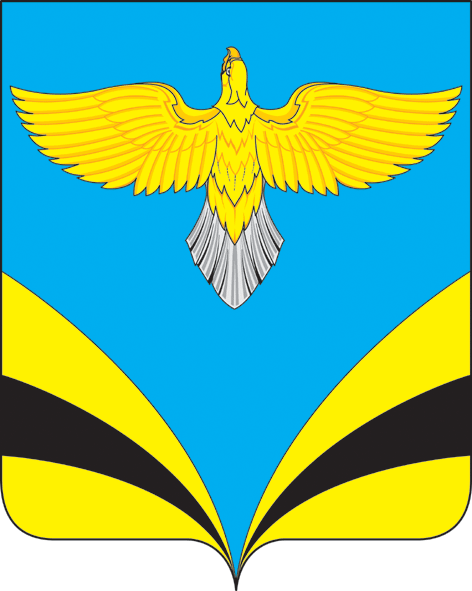 